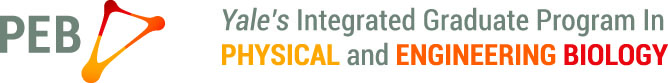 Application form for PEB recruiting fundTo help advertise and recruit for PEB, students, postdocs and affiliated faculty can apply for up to $500 per person towards travel and registration to a conference (max 2 people per lab per academic year September 1 – August 31).To apply, simply fill out this form and return the completed application to peb@yale.edu* Examples provided are not realName of the meeting / conference (example: Biophysical Society annual meeting):Date of meeting / conference (example: June 20-25, 2015):Typically, who and how many attend these meetings (example: ~6,000 researchers from a variety of fields representing biophysics, attendees are international)? What is the graduate recruiting fair setup like (cost of a table, length of time it goes on for, date by which you need to book your slot as an exhibitor, any other info you wish to provide; example: $125 per table for 3 hours, need to be booked by May 1st, 2012, typically interact with 20-30 students)?Who is planning to attend and recruit i.e., who are you requesting funding for (name, position, lab affiliation; example: Jane Smith, graduate student, XXXX lab)?How much funding are you requesting and for what (example: $475 for round-trip plane ticket for Jane Smith)?